2021年中国国际“互联网+”大学生创新创业大赛，获得国赛铜奖1项，省赛一等奖1项、二等奖2项、三等奖5项目。吴丽月获得省赛优秀创新创业导师。2021年中华职业教育（黄炎培）创新创业大赛，获得国赛银奖1项目，省赛一等奖1项目、二等奖1项、三等奖4项，学校获得竞赛组织奖。2021年“挑战杯”创业计划竞赛，本年度未举行，两年一次。（本赛事由团委负责）具体获奖名单及证书附后获奖名单：获奖名单：2021年中国国际互联网+创新创业比赛获奖情况中国国际“互联网+”大学生创新创业大赛----国赛获奖证书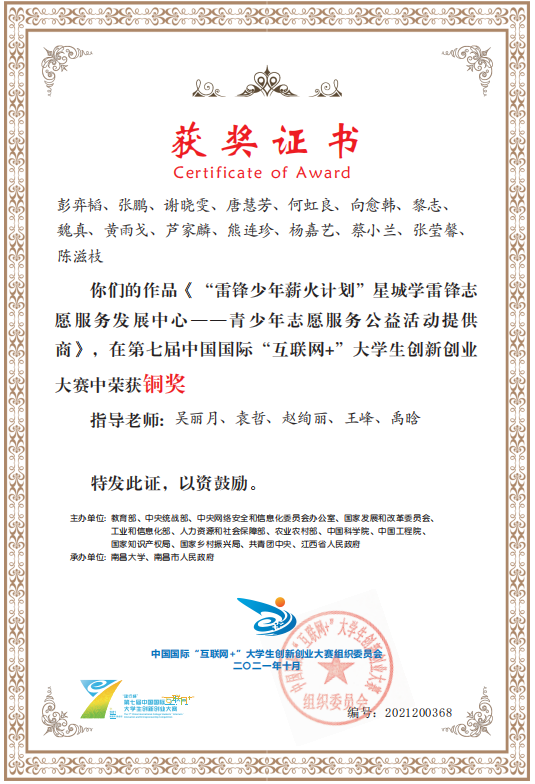 中国国际“互联网+”大学生创新创业大赛---省赛获奖证书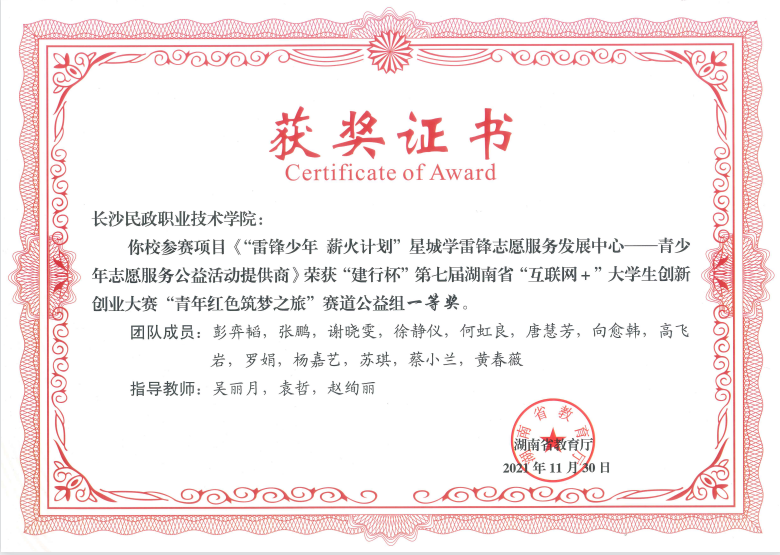 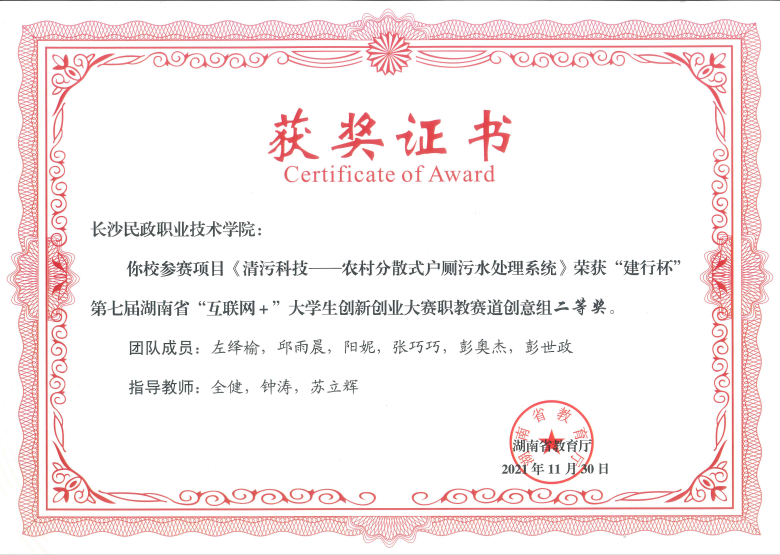 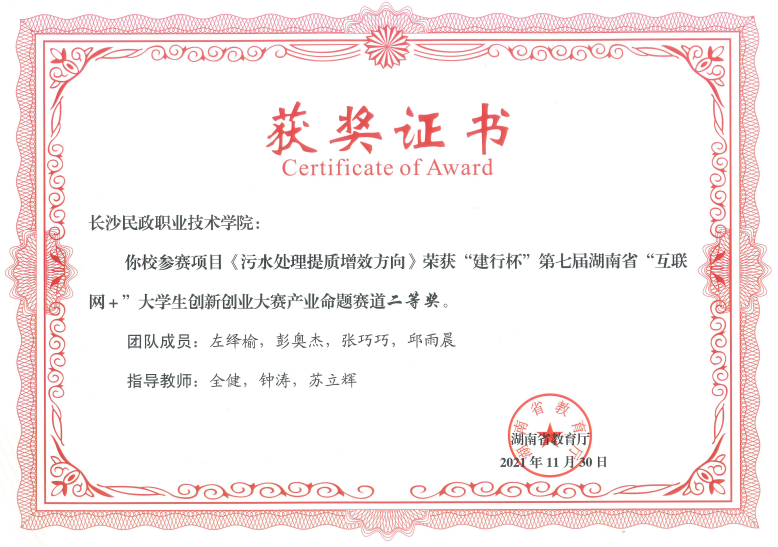 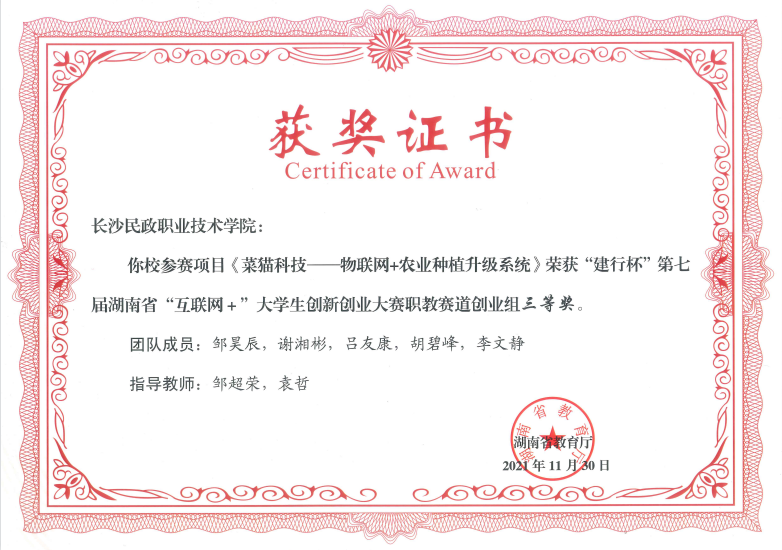 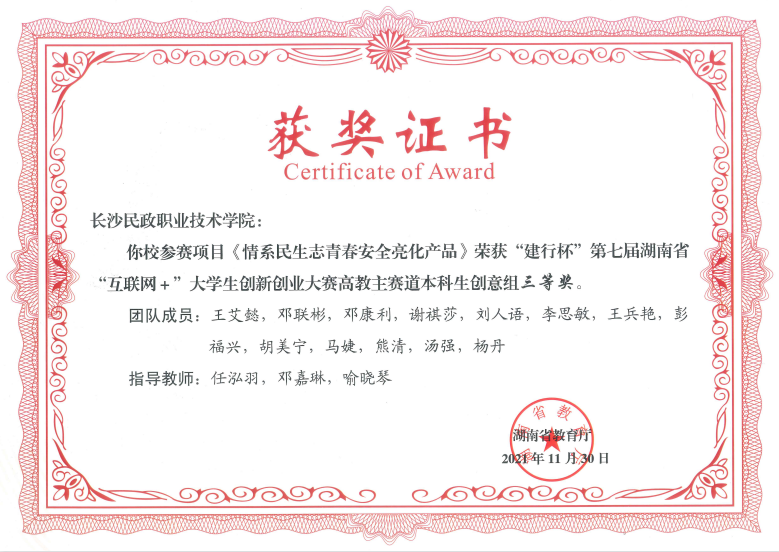 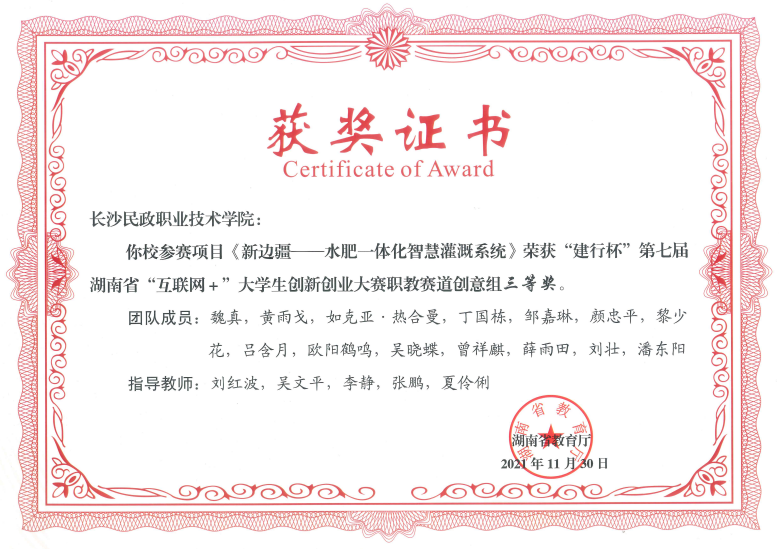 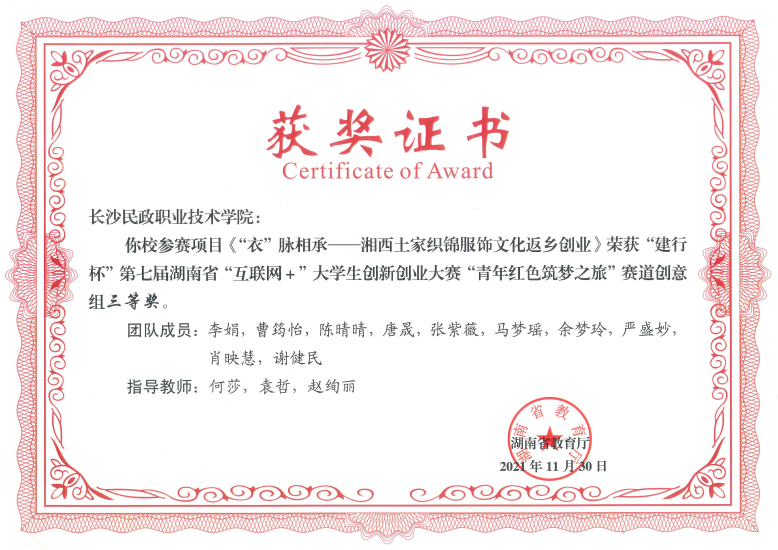 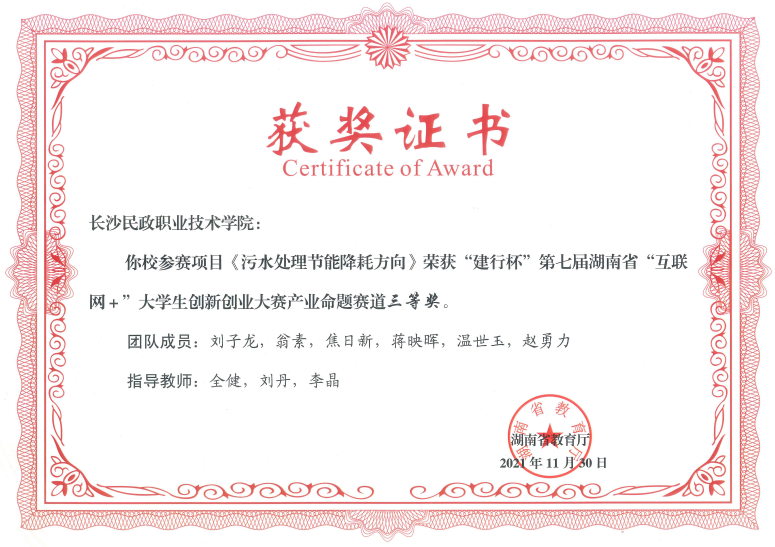 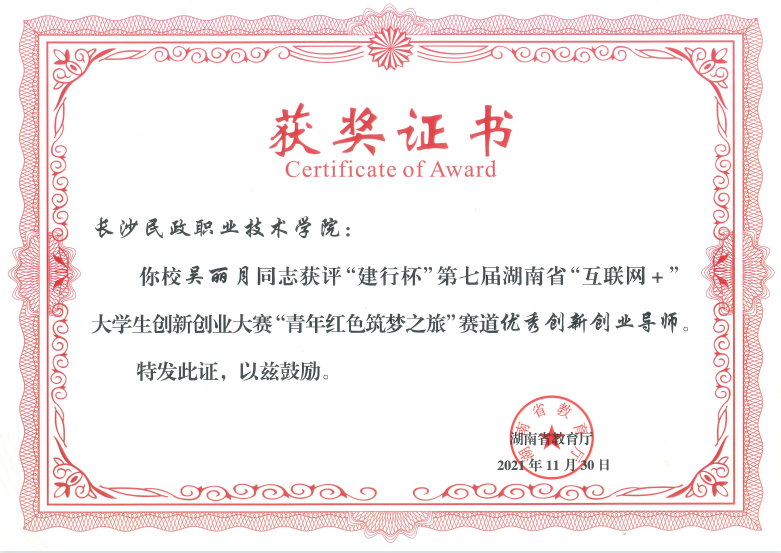 2021年中华职业教育（黄炎培）创新创业大赛获奖情况2021年中华职业教育（黄炎培）创新创业大赛获奖证书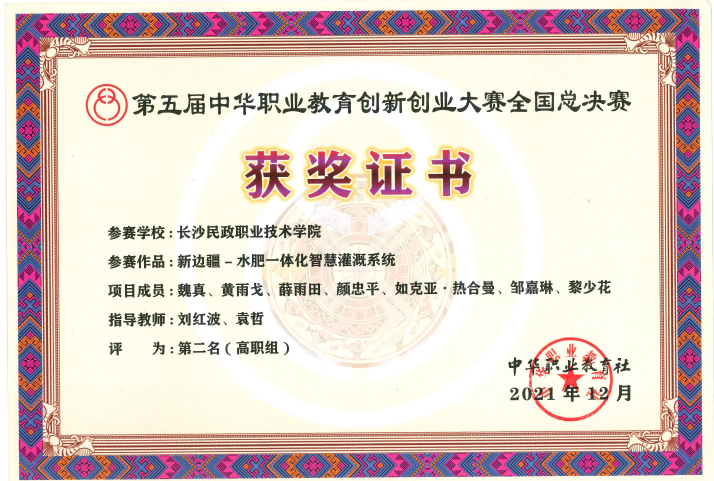 湖南省黄炎培职业教育奖创业规划大赛（省赛）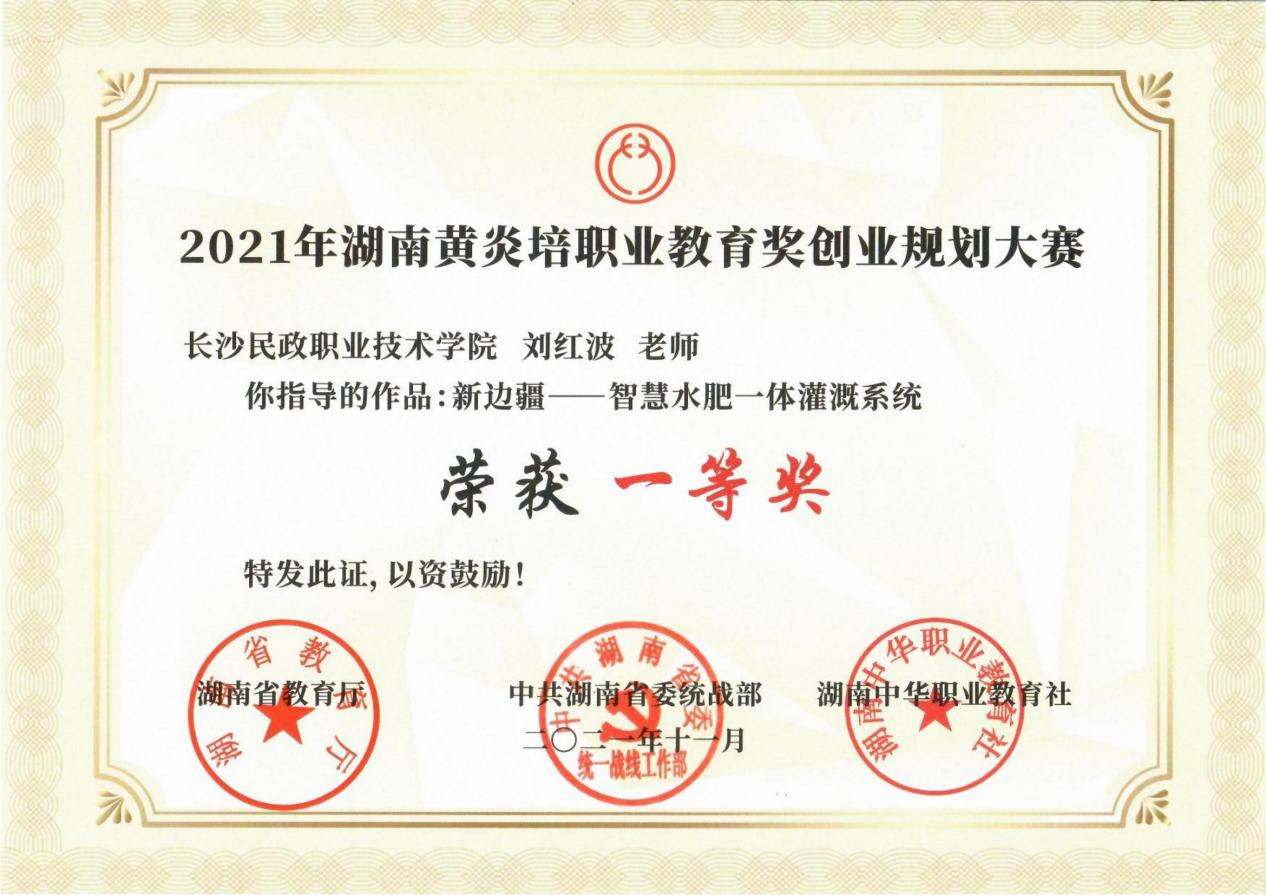 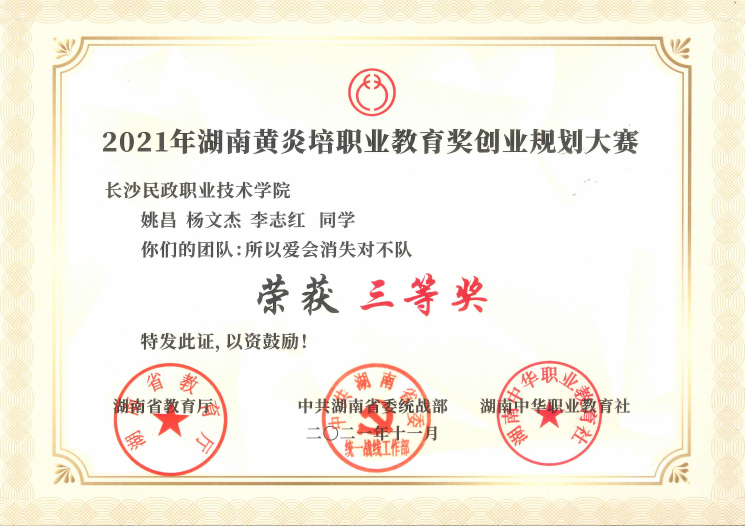 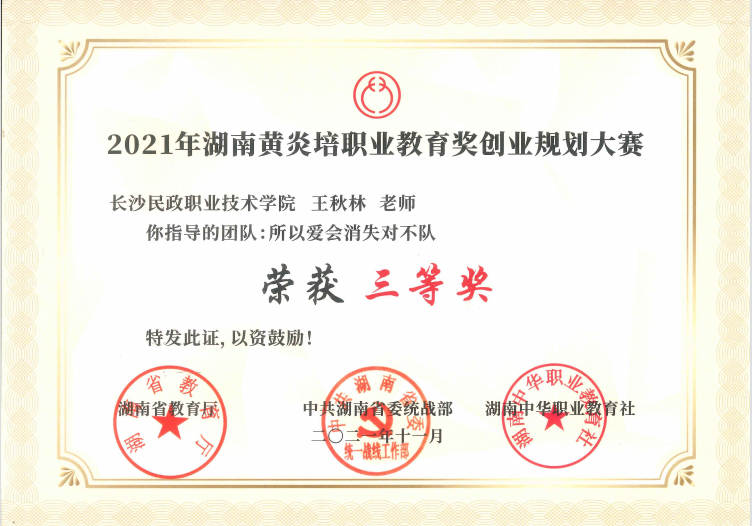 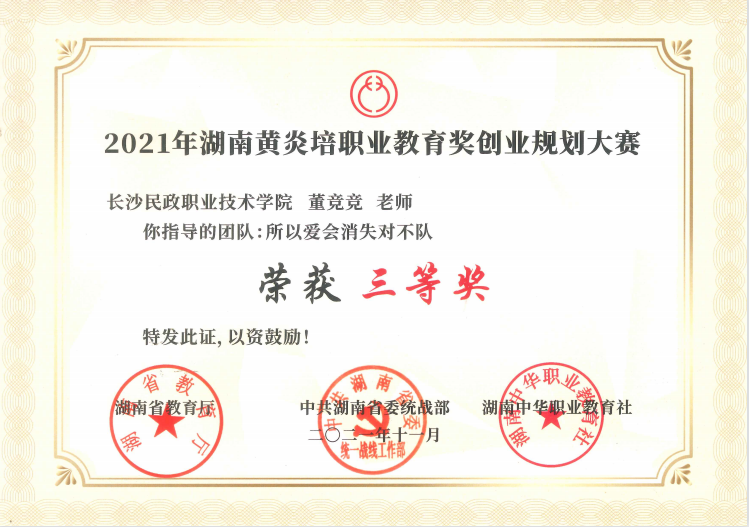 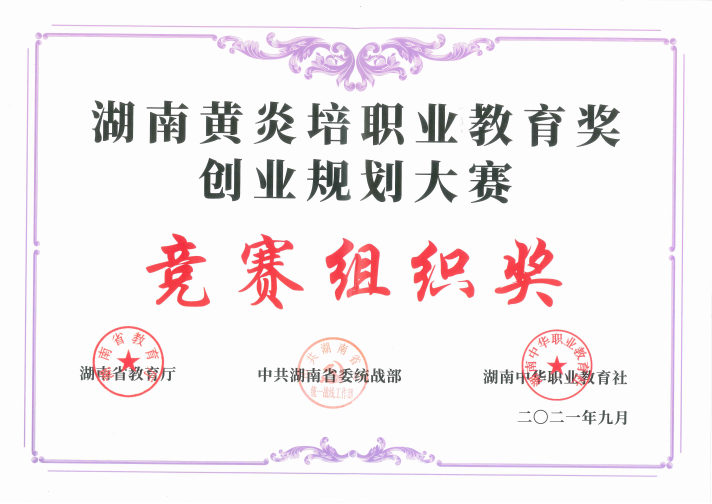 赛道国赛国赛国赛省赛省赛省赛总计一等奖二等奖三等奖一等奖二等奖三等奖中国国际互联网+大学生创新创业比赛11259中华职业教育（黄炎培）创新创业大赛11147“挑战杯”创业计划竞赛总计223916项目名称赛道级别奖项学院领衔人学生指导老师“雷锋少年 薪火计划”星城学雷锋志愿服务发展中心——青少年志愿服务公益活动提供商青年红色筑梦之旅-公益赛道国家级国赛三等奖民社学院彭弈韬彭弈韬,张鹏,谢晓雯,徐静仪,何虹良,唐慧芳,向愈韩,高飞岩,罗娟,杨嘉艺,苏琪,蔡小兰,黄春薇吴丽月,袁哲,赵绚丽“雷锋少年 薪火计划”星城学雷锋志愿服务发展中心——青少年志愿服务公益活动提供商职教赛道省级省级一等奖民社学院彭弈韬彭弈韬,张鹏,谢晓雯,徐静仪,何虹良,唐慧芳,向愈韩,高飞岩,罗娟,杨嘉艺,苏琪,蔡小兰,黄春薇吴丽月,袁哲,赵绚丽情系民生志青春安全亮化产品职教赛道省级省级二等奖艺术学院王艾懿王艾懿,邓联彬,邓康利,谢祺莎,刘人语,李思敏,王兵艳,彭福兴,胡美宁,马婕,熊清,汤强,杨丹任泓羽,邓嘉琳,喻晓琴清污科技--农村分散式户厕污水处理系统职教赛道省级省级二等奖外语学院左绎榆左绎榆,邱雨晨,阳妮,张巧巧,彭奥杰,彭世政全健,钟涛,苏立辉新边疆—水肥一体化智慧灌溉系统职教赛道省级省级三等奖民社学院魏真魏真,黄雨戈,如克亚·热合曼,丁国栋,邹嘉琳,颜忠平,黎少花,吕含月,欧阳鹤鸣,吴晓蝶,曾祥麒,薛雨田,刘壮,潘东阳刘红波,吴文平,李静,张鹏,夏伶俐菜猫科技--物联网＋农业种植升级系统职教赛道省级省级三等奖艺术学院邹昊辰,谢湘彬,吕友康,胡碧峰,李文静邹超荣,袁哲一脉相承，湘西土家织锦返乡创业项目职教赛道省级省级三等奖艺术学院李娟李娟、曹筠怡、陈晴晴、唐晟、张紫薇、马梦瑶、余梦玲、严盛妙、肖映慧、谢健民何莎、袁哲、赵绚丽污水处理提质增效方向产业赛道省级省级二等奖外语学院左绎榆左绎榆,张巧巧,邱雨晨、彭奥杰,全健,钟涛,苏立辉污水处理节能降耗方向产业赛道省级省级三等奖电子学院刘子龙刘子龙、翁素、焦日新、蒋应辉、温世玉、赵勇力全健、刘丹、李晶项目名称级别奖项学院领衔人学生指导老师新边疆——智慧水肥一体灌溉系统国家级第二名民社学院魏真魏真 如克亚·热合曼 田涛 薛雨田 黎少花刘红波 袁哲新边疆——智慧水肥一体灌溉系统省级一等奖民社学院魏真魏真 如克亚·热合曼 田涛 薛雨田 黎少花刘红波 袁哲物联网+助力现代农业管理升级技术省级二等奖艺术学院邹昊辰邹昊辰 吕友康 李文静 胡碧峰 谢湘彬邹超荣 袁哲职业考证，前程无忧——全国家政线上考证服务商省级三等奖软件学院李文丽李文丽 芦家麟 贺扬 熊连珍黄华东 李浩平清污科技——农村分散式户厕污水处理系统省级三等奖外语学院左绎榆左绎榆 阳妮 彭奥杰 邱雨晨 张巧巧全健 钟涛手偏瘫患者的居家型云医生康复设备省级三等奖电子学院张顺鑫张顺鑫 朱贤可 周静怡 奉晓玲 王杰李兆丰 刘凯所以爱会消失对不队省级三等奖商学院姚昌姚昌 杨文杰 李志红董竞竞 王秋林